Knowledge and Skills Map – Design Technology - Year 1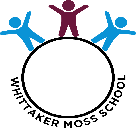 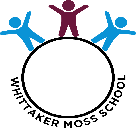 Developing, Planning and Communicating IdeasWorking with Tools, Equipment, Materials and Components to Make ProductsEvaluating Processes and ProductsCan they identify the key features of an existing product?Can they think of some ideas on their own?Can they plan an outcome through pictures with labels?Can they explain their ideas orally?Can they explain what they are making?Can they select the appropriate resources and tools?Can they explain which tools they are using and why?Can they use tools safely?Can they describe how their products works?Can they identify success and next steps?MechanismsConstruction and Use of MaterialsTextilesCan they make a product which moves?Can they cut materials using scissors?Can they describe the materials using different words?Can they say why they have chosen moving parts?Can they arrange pieces of the construction before building?Can they make a structure/model using different materials?Can they group fabrics and threads by colour and texture?Can they weave a pattern?Can they identify when patterns are used in textile design?Greater DepthAre children motivated and keen to develop their own ideas through selecting and using materials and working on processes that interest them?Does the child use initiative and is resourceful in finding support when they need help or information?Can they articulate the plans they have made to carry out activities and what they might change if they were to repeat them? 